03.04.2017                                                                                                                          № 165-пс.ГрачевкаО формировании административной комиссии муниципального образования Грачевский район Оренбургской области	В соответствии с Законом Оренбургской области от 16 марта 2009 года № 2818/606-IV-ОЗ «О наделении органов местного самоуправления Оренбургской области государственными полномочиями по созданию административных комиссий» п о с т а н о в л я ю:	1.Сформировать административную комиссию муниципального образования Грачевский район Оренбургской области и утвердить ее персональный состав согласно приложению.	2.Контроль за исполнением настоящего постановления возложить на руководителя аппарата администрации – начальника организационно-правового отдела О.А. Бахареву.	3.Настоящее постановление вступает в силу со дня его опубликования на официальном сайте www.право-грачевка.рф, но не ранее 17.04.2017 года, и подлежит размещению на официальном сайте администрации   муниципального образования Грачевский район Оренбургской области.Глава района                   		                                              С.А. АверкиевРазослано: членам комиссии, отделению полиции № 1, организационно-правовому отделу                                                                                                                                                                          Приложение                                                                                       к постановлению                                                                                      администрации   района                                                                                    от 03.04.2017  № 165-пСостав административной комиссии муниципального образования Грачевский район Оренбургской области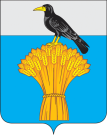  АДМИНИСТРАЦИЯ   МУНИЦИПАЛЬНОГО ОБРАЗОВАНИЯ ГРАЧЕВСКИЙ  РАЙОН ОРЕНБУРГСКОЙ ОБЛАСТИП О С Т А Н О В Л Е Н И Е1. Бахарева  Ольга Анатольевна	- председатель комиссии, руководитель аппарата администрации – начальник организационно-правового отдела- председатель комиссии, руководитель аппарата администрации – начальник организационно-правового отдела2. Зайцев Алексей Викторович- заместитель председателя комиссии, начальник  ООО «Управляющая компания Грачевское ЖКХ» (по согласованию)- заместитель председателя комиссии, начальник  ООО «Управляющая компания Грачевское ЖКХ» (по согласованию)3. Свиридова  Наталья Ивановна- ответственный секретарь комиссии, главный специалист организационно-правового отдела  администрации района- ответственный секретарь комиссии, главный специалист организационно-правового отдела  администрации районаЧлены комиссии:Члены комиссии:Члены комиссии:4. Бедников Алексей Михайлович4. Бедников Алексей Михайлович- начальник отделения участковых уполномоченных отделения полиции №1 (дислокация с. Грачевка) межмуниципального отдела МВД России «Бузулукский» (по согласованию)5. Коваленко Иван Владимирович5. Коваленко Иван Владимирович- заместитель начальника ГБУ «Грачевское районное управление ветеринарии» (по согласованию)6. Палухина Елена Анатольевна 6. Палухина Елена Анатольевна - главный специалист организационно-правового отдела  администрации района7. Щедрина Татьяна Сергеевна7. Щедрина Татьяна Сергеевна- начальник линейно-технического цеха Бузулукского межрайонного центра технической эксплуатации и телекоммуникации Оренбургского филиала ПАО «Ростелеком» (по согласованию)